Weihnachtsgaladinner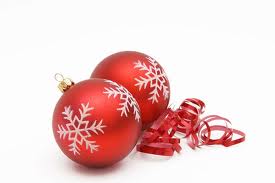 Creme von der Entenlebermit Mandarine********Tranchen vom Balik Lachs mit Avocadound Carpaccio von der Ochsenherztomate********Steinpilzessenzmit Gemüseperlen und steinpilzravioli*******Saiblingsfiletauf cremigem Blattspinat mit Pinienkernenund Safranschaum********Sorbet von der Schwarzen Johannisbeeremit Champagner und Kokos********Filet vom Jungstier im Ganzen gebratenmit jungem Gemüse, Kartoffelgratinund Rotweinsauce********Mousse und Soufflé von der Valrhona Grand cru Schokolademit Mango********Weihnachtsbäckerei4-Gang Menü € 60,006-Gang Menü € 72,00